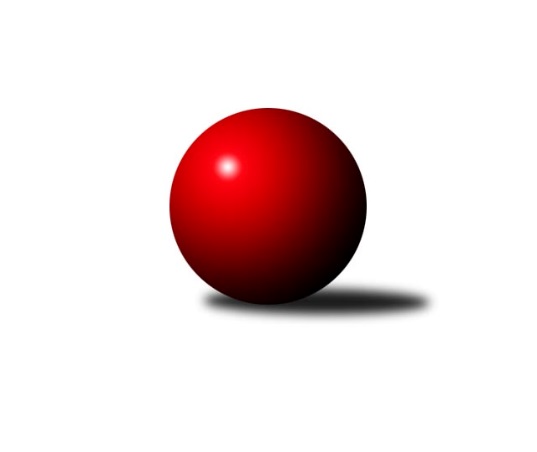 Č.13Ročník 2022/2023	21.12.2022Nejlepšího výkonu v tomto kole: 2495 dosáhlo družstvo: SK Žižkov Praha DMistrovství Prahy 3 2022/2023Výsledky 13. kolaSouhrnný přehled výsledků:KK Dopravní podniky Praha B	- VSK ČVUT Praha B	2:6	1956:2330	4.0:8.0	28.11.SK Uhelné sklady D	- TJ ZENTIVA Praha 	6:2	2184:2091	6.5:5.5	29.11.TJ Sokol Praha-Vršovice C	- TJ Radlice C	6:2	2354:2241	7.0:5.0	30.11.SK Žižkov Praha D	- TJ Sokol Rudná D	6:2	2495:2362	9.0:3.0	30.11.TJ Astra Zahradní Město C	- KK Slavia C	2:6	2373:2467	5.5:6.5	30.11.KK Velké Popovice B	- SK Rapid Praha 	2:6	2270:2337	3.0:9.0	30.11.Sokol Kobylisy D	- AC Sparta Praha C	6:2	2230:2061	6.0:6.0	1.12.TJ ZENTIVA Praha 	- KK Slavia C	2:6	2156:2315	5.0:7.0	6.12.KK Velké Popovice B	- AC Sparta Praha C	6:2	2227:2208	6.0:6.0	7.12.Sokol Kobylisy D	- TJ Astra Zahradní Město C	6:2	2272:2202	7.0:5.0	28.11.TJ Sokol Rudná D	- VSK ČVUT Praha B	3:5	2210:2031	3.5:8.5	9.12.SK Uhelné sklady D	- TJ Radlice C	0:8	2174:2426	2.0:10.0	13.12.TJ Astra Zahradní Město C	- SK Žižkov Praha D	8:0	2429:2265	9.0:3.0	14.12.TJ Radlice C	- TJ Sokol Rudná D	5:3	2190:2071	6.0:6.0	21.12.VSK ČVUT Praha B	- TJ Radlice C	5:3	2473:2409	7.0:5.0	5.12.TJ Radlice C	- SK Rapid Praha 	5:3	2263:2244	6.5:5.5	8.12.TJ ZENTIVA Praha 	- KK Velké Popovice B	7:1	2149:1872	10.0:2.0	8.12.SK Žižkov Praha D	- SK Uhelné sklady D	7:1	2519:2289	9.0:3.0	7.12.Tabulka družstev:	1.	Sokol Kobylisy D	13	10	0	3	68.5 : 35.5 	94.0 : 62.0 	 2319	20	2.	TJ Sokol Praha-Vršovice C	12	9	0	3	63.5 : 32.5 	90.0 : 54.0 	 2337	18	3.	TJ Radlice C	13	9	0	4	70.0 : 34.0 	90.5 : 65.5 	 2322	18	4.	SK Rapid Praha	13	9	0	4	65.5 : 38.5 	89.5 : 66.5 	 2320	18	5.	AC Sparta Praha C	13	9	0	4	56.0 : 47.0 	86.0 : 68.0 	 2234	18	6.	KK Slavia C	12	7	1	4	56.5 : 39.5 	77.5 : 66.5 	 2340	15	7.	SK Žižkov Praha D	13	6	1	6	53.0 : 51.0 	88.0 : 68.0 	 2313	13	8.	TJ ZENTIVA Praha	13	6	0	7	45.0 : 59.0 	70.5 : 85.5 	 2181	12	9.	VSK ČVUT Praha B	13	4	3	6	45.0 : 59.0 	78.5 : 77.5 	 2228	11	10.	TJ Astra Zahradní Město C	12	5	0	7	49.0 : 47.0 	72.0 : 72.0 	 2231	10	11.	TJ Sokol Rudná D	13	4	1	8	47.0 : 57.0 	71.0 : 85.0 	 2228	9	12.	KK Velké Popovice B	13	4	1	8	38.0 : 66.0 	55.5 : 100.5 	 2086	9	13.	SK Uhelné sklady D	12	3	1	8	37.5 : 58.5 	65.0 : 79.0 	 2195	7	14.	KK Dopravní podniky Praha B	13	0	0	13	16.5 : 86.5 	38.0 : 116.0 	 2022	0Podrobné výsledky kola:	 KK Dopravní podniky Praha B	1956	2:6	2330	VSK ČVUT Praha B	Kristýna Dánová	 	 77 	 93 		170 	 0:2 	 457 	 	238 	 219		Jiří Škoda	Josef Málek	 	 200 	 195 		395 	 1:1 	 402 	 	198 	 204		Jiří Tencar	Marie Málková	 	 138 	 180 		318 	 0:2 	 419 	 	209 	 210		David Knoll	Jiří Svozílek	 	 191 	 226 		417 	 1:1 	 397 	 	199 	 198		Tomáš Kuneš	Dagmar Svobodová	 	 180 	 196 		376 	 1:1 	 372 	 	162 	 210		Richard Stojan	Bohumil Plášil	 	 141 	 139 		280 	 1:1 	 283 	 	126 	 157		Jan Kosíkrozhodčí: Nejlepší výkon utkání: 457 - Jiří Škoda	 SK Uhelné sklady D	2184	6:2	2091	TJ ZENTIVA Praha 	Renata Antonů	 	 162 	 171 		333 	 2:0 	 311 	 	141 	 170		Pavel Plíska	Miroslav Plachý	 	 173 	 192 		365 	 0:2 	 388 	 	192 	 196		Jan Bártl	Petr Kuděj	 	 165 	 177 		342 	 1.5:0.5 	 332 	 	155 	 177		Ladislav Holeček	Daniela Daňková	 	 191 	 172 		363 	 0:2 	 370 	 	194 	 176		Miloslav Kellner	Jiří Kuděj	 	 223 	 191 		414 	 2:0 	 341 	 	170 	 171		Jana Valentová	Jaroslav Klíma	 	 203 	 164 		367 	 1:1 	 349 	 	174 	 175		Lenka Krausovározhodčí: Jiří KudějNejlepší výkon utkání: 414 - Jiří Kuděj	 TJ Sokol Praha-Vršovice C	2354	6:2	2241	TJ Radlice C	Miroslav Kettner	 	 206 	 190 		396 	 1:1 	 381 	 	175 	 206		Petr Kšír	Milan Lukeš	 	 187 	 182 		369 	 1:1 	 358 	 	170 	 188		Lucie Maňourová	Miroslav Klabík	 	 200 	 182 		382 	 0:2 	 404 	 	209 	 195		Kryštof Maňour	Pavel Brož	 	 191 	 194 		385 	 1:1 	 387 	 	199 	 188		Ondřej Maňour	Karel Němeček	 	 226 	 220 		446 	 2:0 	 425 	 	214 	 211		Martin Kovář	Lukáš Pelánek	 	 199 	 177 		376 	 2:0 	 286 	 	167 	 119		Tomáš Smékalrozhodčí:  Vedoucí družstevNejlepší výkon utkání: 446 - Karel Němeček	 SK Žižkov Praha D	2495	6:2	2362	TJ Sokol Rudná D	Lenka Špačková	 	 222 	 199 		421 	 2:0 	 352 	 	164 	 188		Karel Novotný	Lubomír Čech	 	 175 	 207 		382 	 1:1 	 398 	 	198 	 200		Zdeněk Mora	Jaroslav Pýcha	 	 187 	 237 		424 	 1:1 	 414 	 	215 	 199		Tomáš Novotný	Michal Truksa	 	 195 	 192 		387 	 1:1 	 392 	 	218 	 174		Karel Kohout	Josef Pokorný	 	 238 	 216 		454 	 2:0 	 424 	 	217 	 207		Jan Mařánek	Miloslava Žďárková	 	 218 	 209 		427 	 2:0 	 382 	 	182 	 200		Milan Drhovskýrozhodčí: Vedoucí družstevNejlepší výkon utkání: 454 - Josef Pokorný	 TJ Astra Zahradní Město C	2373	2:6	2467	KK Slavia C	Petr Hajdu	 	 215 	 200 		415 	 1:1 	 416 	 	206 	 210		Tomáš Rybka	Marek Tichý	 	 219 	 186 		405 	 1:1 	 409 	 	197 	 212		Nikola Zuzánková	Pavel Kratochvíl	 	 207 	 201 		408 	 0:2 	 478 	 	243 	 235		Jiří Sládek	Roman Mrvík	 	 190 	 193 		383 	 1.5:0.5 	 363 	 	170 	 193		Michal Vorlíček	Petr Kopecký	 	 192 	 197 		389 	 2:0 	 371 	 	178 	 193		Lidmila Fořtová	Tomáš Turnský	 	 197 	 176 		373 	 0:2 	 430 	 	201 	 229		Pavel Formanrozhodčí: Jaroslav DryákNejlepší výkon utkání: 478 - Jiří Sládek	 KK Velké Popovice B	2270	2:6	2337	SK Rapid Praha 	Jan Kratochvíl	 	 212 	 193 		405 	 1:1 	 400 	 	183 	 217		Jiří Hofman	Ludmila Kaprová	 	 192 	 191 		383 	 0:2 	 404 	 	201 	 203		Josef Pokorný	Jana Procházková	 	 171 	 172 		343 	 0:2 	 355 	 	182 	 173		Vojtěch Roubal	Jana Kvardová	 	 165 	 188 		353 	 1:1 	 370 	 	191 	 179		Petr Valta	Gabriela Jirásková	 	 225 	 186 		411 	 1:1 	 410 	 	199 	 211		Antonín Tůma	Ivana Bandasová	 	 182 	 193 		375 	 0:2 	 398 	 	195 	 203		Martin Podholarozhodčí:  Vedoucí družstevNejlepší výkon utkání: 411 - Gabriela Jirásková	 Sokol Kobylisy D	2230	6:2	2061	AC Sparta Praha C	Stanislav Březina ml.	 	 188 	 213 		401 	 1:1 	 394 	 	204 	 190		Stanislav Řádek	Miroslav Bohuslav	 	 197 	 175 		372 	 0:2 	 386 	 	200 	 186		Tomáš Sůva	Markéta Březinová	 	 214 	 194 		408 	 2:0 	 352 	 	197 	 155		Jan Červenka	Miroslava Kmentová	 	 145 	 167 		312 	 0:2 	 331 	 	161 	 170		Tomáš Sysala	Jana Cermanová	 	 188 	 191 		379 	 2:0 	 287 	 	151 	 136		Viktor Dyk	František Stibor	 	 187 	 171 		358 	 1:1 	 311 	 	135 	 176		Jiří Lankašrozhodčí: Radim AbrahámNejlepší výkon utkání: 408 - Markéta Březinová	 TJ ZENTIVA Praha 	2156	2:6	2315	KK Slavia C	Pavel Plíska	 	 143 	 152 		295 	 0:2 	 374 	 	187 	 187		Tomáš Rybka	Jan Bártl	 	 211 	 185 		396 	 1:1 	 403 	 	195 	 208		Nikola Zuzánková	Jana Valentová	 	 185 	 188 		373 	 2:0 	 348 	 	176 	 172		Karel Bernat	Miloslav Kellner	 	 184 	 196 		380 	 1:1 	 375 	 	185 	 190		Michal Vorlíček	Věra Štefanová *1	 	 156 	 173 		329 	 0:2 	 411 	 	195 	 216		Jiří Sládek	Lenka Krausová	 	 168 	 215 		383 	 1:1 	 404 	 	211 	 193		Pavel Formanrozhodčí: Miloslav Kellnerstřídání: *1 od 51. hodu Ladislav HolečekNejlepší výkon utkání: 411 - Jiří Sládek	 KK Velké Popovice B	2227	6:2	2208	AC Sparta Praha C	Jan Kratochvíl	 	 186 	 188 		374 	 0:2 	 397 	 	202 	 195		Jiří Lankaš	Gabriela Jirásková	 	 185 	 202 		387 	 2:0 	 339 	 	159 	 180		Viktor Dyk	Jana Kvardová	 	 199 	 198 		397 	 1:1 	 395 	 	196 	 199		Tomáš Sůva	Ivana Bandasová	 	 161 	 182 		343 	 0:2 	 381 	 	188 	 193		Jan Červenka	Ludmila Kaprová	 	 167 	 186 		353 	 1:1 	 350 	 	168 	 182		Stanislav Řádek	Tomáš Vinš	 	 180 	 193 		373 	 2:0 	 346 	 	160 	 186		Tomáš Sysalarozhodčí:  Vedoucí družstevNejlepšího výkonu v tomto utkání: 397 kuželek dosáhli: Jiří Lankaš, Jana Kvardová	 Sokol Kobylisy D	2272	6:2	2202	TJ Astra Zahradní Město C	Stanislav Březina ml.	 	 168 	 179 		347 	 1:1 	 368 	 	161 	 207		Daniel Volf	Petra Klímová Rézová	 	 187 	 187 		374 	 1:1 	 355 	 	162 	 193		Milan Mrvík	Miroslava Kmentová	 	 179 	 199 		378 	 1:1 	 373 	 	188 	 185		Marek Tichý	Markéta Březinová	 	 171 	 196 		367 	 1:1 	 371 	 	189 	 182		Roman Mrvík	Jana Cermanová	 	 198 	 225 		423 	 2:0 	 354 	 	181 	 173		Tomáš Turnský	Miroslav Bohuslav	 	 211 	 172 		383 	 1:1 	 381 	 	171 	 210		Petr Hajdurozhodčí: Radim AbrahámNejlepší výkon utkání: 423 - Jana Cermanová	 TJ Sokol Rudná D	2210	3:5	2031	VSK ČVUT Praha B	Karel Kohout	 	 191 	 188 		379 	 0:2 	 437 	 	222 	 215		David Knoll	Tomáš Novotný	 	 188 	 202 		390 	 1:1 	 404 	 	218 	 186		Jiří Tencar	Karel Novotný	 	 173 	 161 		334 	 0.5:1.5 	 361 	 	173 	 188		Tomáš Kuneš	Zdeněk Mora	 	 161 	 183 		344 	 0:2 	 395 	 	172 	 223		Jiří Škoda	Jan Mařánek	 	 189 	 193 		382 	 0:2 	 434 	 	198 	 236		Tomáš Rejpal	Milan Drhovský	 	 178 	 203 		381 	 2:0 	 0 	 	0 	 0		nikdo nenastoupilrozhodčí:  Vedoucí družstevNejlepší výkon utkání: 437 - David Knoll	 SK Uhelné sklady D	2174	0:8	2426	TJ Radlice C	Jana Dušková	 	 201 	 191 		392 	 0:2 	 434 	 	223 	 211		Ondřej Maňour	Renata Antonů	 	 151 	 190 		341 	 0:2 	 384 	 	192 	 192		Petr Kšír	Miroslav Plachý	 	 165 	 197 		362 	 0:2 	 427 	 	206 	 221		Kryštof Maňour	Petr Kuděj	 	 161 	 172 		333 	 1:1 	 349 	 	180 	 169		Pavel Jakl	Jitka Kudějová	 	 181 	 184 		365 	 1:1 	 377 	 	173 	 204		Ivan Vlček	Daniela Daňková	 	 205 	 176 		381 	 0:2 	 455 	 	226 	 229		Martin Kovářrozhodčí: kudNejlepší výkon utkání: 455 - Martin Kovář	 TJ Astra Zahradní Město C	2429	8:0	2265	SK Žižkov Praha D	Daniel Volf	 	 203 	 186 		389 	 1:1 	 371 	 	184 	 187		Lubomír Čech	Milan Mrvík	 	 208 	 188 		396 	 1:1 	 374 	 	180 	 194		Martin Tožička	Tomáš Turnský	 	 204 	 196 		400 	 1:1 	 390 	 	183 	 207		Lenka Špačková	Petr Hajdu	 	 209 	 194 		403 	 2:0 	 371 	 	179 	 192		Václav Žďárek	Marek Tichý	 	 203 	 207 		410 	 2:0 	 350 	 	172 	 178		Michal Truksa	Pavel Kratochvíl	 	 221 	 210 		431 	 2:0 	 409 	 	205 	 204		Jaroslav Pýcharozhodčí: Jaroslav DryákNejlepší výkon utkání: 431 - Pavel Kratochvíl	 TJ Radlice C	2190	5:3	2071	TJ Sokol Rudná D	Petr Kšír	 	 178 	 186 		364 	 0:2 	 399 	 	182 	 217		Luboš Machulka	Kryštof Maňour	 	 202 	 206 		408 	 2:0 	 344 	 	194 	 150		Karel Kohout	Pavel Jakl	 	 157 	 154 		311 	 1:1 	 288 	 	165 	 123		Zdeněk Mora	Tomáš Smékal	 	 159 	 144 		303 	 1:1 	 311 	 	155 	 156		Karel Novotný	Martin Kovář	 	 213 	 206 		419 	 2:0 	 333 	 	171 	 162		Jan Mařánek	Ondřej Maňour	 	 170 	 215 		385 	 0:2 	 396 	 	175 	 221		Tomáš Novotnýrozhodčí: Nejlepší výkon utkání: 419 - Martin Kovář	 VSK ČVUT Praha B	2473	5:3	2409	TJ Radlice C	Jiří Tencar	 	 194 	 193 		387 	 1:1 	 400 	 	208 	 192		Kryštof Maňour	Jiří Škoda	 	 265 	 224 		489 	 2:0 	 431 	 	219 	 212		Petr Kšír	Tomáš Kuneš	 	 201 	 190 		391 	 0:2 	 445 	 	203 	 242		Martin Kovář	David Knoll	 	 226 	 246 		472 	 2:0 	 440 	 	218 	 222		Ondřej Maňour	Jan Kosík	 	 175 	 168 		343 	 0:2 	 362 	 	188 	 174		Tomáš Smékal	Richard Stojan	 	 206 	 185 		391 	 2:0 	 331 	 	158 	 173		Lucie Maňourovározhodčí:  Vedoucí družstevNejlepší výkon utkání: 489 - Jiří Škoda	 TJ Radlice C	2263	5:3	2244	SK Rapid Praha 	Kryštof Maňour	 	 237 	 194 		431 	 2:0 	 401 	 	216 	 185		Martin Podhola	Petr Kšír	 	 191 	 190 		381 	 2:0 	 318 	 	168 	 150		František Pudil	Ivan Vlček	 	 188 	 195 		383 	 1:1 	 370 	 	190 	 180		Josef Pokorný	Petr Lavička	 	 161 	 150 		311 	 0:2 	 380 	 	190 	 190		Petr Valta	Lukáš Jirsa	 	 193 	 188 		381 	 1:1 	 385 	 	191 	 194		Jiří Hofman	Tomáš Smékal	 	 195 	 181 		376 	 0.5:1.5 	 390 	 	195 	 195		Antonín Tůmarozhodčí: Nejlepší výkon utkání: 431 - Kryštof Maňour	 TJ ZENTIVA Praha 	2149	7:1	1872	KK Velké Popovice B	Pavel Plíska	 	 164 	 123 		287 	 1:1 	 250 	 	122 	 128		Jan Kratochvíl	Jan Bártl	 	 188 	 215 		403 	 2:0 	 362 	 	181 	 181		Ludmila Kaprová	Jana Valentová	 	 173 	 205 		378 	 2:0 	 289 	 	149 	 140		Jana Kvardová	Miloslav Kellner	 	 183 	 178 		361 	 1:1 	 367 	 	181 	 186		Tomáš Vinš	Lenka Krausová	 	 187 	 175 		362 	 2:0 	 270 	 	139 	 131		Tomáš Bek	Věra Štefanová *1	 	 183 	 175 		358 	 2:0 	 334 	 	176 	 158		Gabriela Jiráskovározhodčí: Miloslav Kellnerstřídání: *1 od 51. hodu Ladislav HolečekNejlepší výkon utkání: 403 - Jan Bártl	 SK Žižkov Praha D	2519	7:1	2289	SK Uhelné sklady D	Lenka Špačková	 	 191 	 219 		410 	 2:0 	 373 	 	186 	 187		Jaroslav Klíma	Jaroslav Pýcha	 	 196 	 230 		426 	 2:0 	 351 	 	164 	 187		Renata Antonů	Josef Pokorný	 	 243 	 248 		491 	 2:0 	 406 	 	219 	 187		Daniela Daňková	Michal Truksa	 	 192 	 230 		422 	 1:1 	 419 	 	207 	 212		Jana Dušková	Martin Tožička	 	 204 	 191 		395 	 0:2 	 423 	 	208 	 215		Jiří Kuděj	Miloslava Žďárková	 	 185 	 190 		375 	 2:0 	 317 	 	151 	 166		Miroslav Plachýrozhodčí: Vedoucí družstevNejlepší výkon utkání: 491 - Josef PokornýPořadí jednotlivců:	jméno hráče	družstvo	celkem	plné	dorážka	chyby	poměr kuž.	Maximum	1.	Jiří Sládek 	KK Slavia C	425.67	293.6	132.1	4.1	6/7	(478)	2.	David Knoll 	VSK ČVUT Praha B	424.71	289.1	135.6	6.0	7/7	(482)	3.	Karel Němeček 	TJ Sokol Praha-Vršovice C	423.98	294.1	129.9	7.6	4/5	(473)	4.	Stanislav Březina  ml.	Sokol Kobylisy D	423.13	289.3	133.8	7.0	8/8	(499)	5.	Pavel Forman 	KK Slavia C	422.90	291.8	131.1	5.3	5/7	(475)	6.	Martin Kovář 	TJ Radlice C	420.46	293.5	126.9	9.6	6/6	(455)	7.	Jiří Škoda 	VSK ČVUT Praha B	419.37	290.7	128.7	8.0	7/7	(491)	8.	Ondřej Maňour 	TJ Radlice C	415.95	291.8	124.2	8.6	4/6	(440)	9.	Tomáš Sůva 	AC Sparta Praha C	415.00	283.8	131.2	7.8	6/7	(458)	10.	Jaroslav Pýcha 	SK Žižkov Praha D	414.81	284.4	130.4	6.1	6/7	(457)	11.	Kryštof Maňour 	TJ Radlice C	413.60	289.6	124.0	7.5	6/6	(444)	12.	Antonín Tůma 	SK Rapid Praha 	412.18	291.8	120.4	9.9	5/5	(476)	13.	Nikola Zuzánková 	KK Slavia C	411.07	283.1	127.9	9.3	7/7	(461)	14.	Miroslav Klabík 	TJ Sokol Praha-Vršovice C	405.61	288.4	117.2	10.9	5/5	(439)	15.	Jiří Kuděj 	SK Uhelné sklady D	405.37	289.1	116.3	9.1	5/5	(426)	16.	Martin Podhola 	SK Rapid Praha 	404.24	286.6	117.6	8.7	5/5	(476)	17.	Jiří Hofman 	SK Rapid Praha 	402.08	281.8	120.3	9.7	4/5	(446)	18.	Tomáš Doležal 	TJ Astra Zahradní Město C	401.40	285.0	116.4	9.7	5/7	(436)	19.	Tomáš Turnský 	TJ Astra Zahradní Město C	400.55	280.7	119.8	10.2	7/7	(429)	20.	Jana Cermanová 	Sokol Kobylisy D	400.50	283.0	117.5	9.7	6/8	(423)	21.	Lenka Špačková 	SK Žižkov Praha D	400.17	282.4	117.8	8.4	6/7	(431)	22.	Josef Novotný 	TJ Sokol Praha-Vršovice C	399.80	280.4	119.4	10.3	5/5	(495)	23.	Petr Hajdu 	TJ Astra Zahradní Město C	398.40	274.3	124.1	9.9	5/7	(415)	24.	Tomáš Rybka 	KK Slavia C	397.83	279.4	118.5	9.9	7/7	(430)	25.	Tomáš Rejpal 	VSK ČVUT Praha B	397.68	281.0	116.7	11.9	5/7	(434)	26.	Jan Mařánek 	TJ Sokol Rudná D	396.29	276.9	119.4	8.5	5/5	(444)	27.	Jan Bártl 	TJ ZENTIVA Praha 	394.55	285.2	109.3	11.0	7/7	(459)	28.	Miroslav Bohuslav 	Sokol Kobylisy D	394.45	272.6	121.8	7.7	7/8	(428)	29.	Josef Pokorný 	SK Rapid Praha 	393.95	281.0	113.0	11.7	5/5	(469)	30.	Jan Červenka 	AC Sparta Praha C	393.77	278.4	115.3	9.2	5/7	(461)	31.	Lukáš Pelánek 	TJ Sokol Praha-Vršovice C	392.99	280.1	112.9	10.4	5/5	(425)	32.	Jitka Kudějová 	SK Uhelné sklady D	391.96	282.7	109.3	11.9	4/5	(420)	33.	Josef Málek 	KK Dopravní podniky Praha B	390.30	278.1	112.2	11.8	8/8	(453)	34.	Ivan Vlček 	TJ Radlice C	389.56	285.6	104.0	13.2	4/6	(410)	35.	Vít Kluganost 	TJ Radlice C	389.19	279.0	110.2	13.3	4/6	(425)	36.	Markéta Březinová 	Sokol Kobylisy D	388.88	277.0	111.9	10.9	8/8	(431)	37.	Stanislav Řádek 	AC Sparta Praha C	385.57	275.5	110.1	10.3	7/7	(453)	38.	Petr Kšír 	TJ Radlice C	385.28	273.6	111.7	10.4	6/6	(431)	39.	Miloslav Kellner 	TJ ZENTIVA Praha 	384.76	273.3	111.4	10.5	7/7	(428)	40.	Michal Truksa 	SK Žižkov Praha D	384.10	279.3	104.8	12.1	5/7	(422)	41.	Jiří Tencar 	VSK ČVUT Praha B	383.07	277.2	105.9	11.2	5/7	(404)	42.	Jiří Svozílek 	KK Dopravní podniky Praha B	383.02	276.9	106.1	11.9	8/8	(417)	43.	Petr Valta 	SK Rapid Praha 	382.94	274.1	108.9	11.4	5/5	(411)	44.	Tomáš Novotný 	TJ Sokol Rudná D	381.97	277.9	104.0	14.2	5/5	(428)	45.	Richard Stojan 	VSK ČVUT Praha B	381.50	269.0	112.6	12.4	5/7	(415)	46.	Tomáš Kuneš 	VSK ČVUT Praha B	380.75	273.1	107.6	13.3	6/7	(419)	47.	Michal Vorlíček 	KK Slavia C	379.00	264.5	114.5	10.3	6/7	(415)	48.	Daniel Volf 	TJ Astra Zahradní Město C	378.35	272.8	105.6	15.1	5/7	(395)	49.	Daniela Daňková 	SK Uhelné sklady D	376.29	275.5	100.8	14.9	4/5	(406)	50.	Tomáš Herman 	SK Žižkov Praha D	375.60	273.8	101.8	15.6	5/7	(439)	51.	Jana Dušková 	SK Uhelné sklady D	374.92	269.4	105.5	12.4	5/5	(419)	52.	Karel Kohout 	TJ Sokol Rudná D	374.07	270.3	103.8	13.5	5/5	(409)	53.	Tomáš Sysala 	AC Sparta Praha C	372.79	272.9	99.9	11.8	7/7	(411)	54.	Miroslav Kettner 	TJ Sokol Praha-Vršovice C	372.20	270.4	101.8	12.1	5/5	(428)	55.	Gabriela Jirásková 	KK Velké Popovice B	371.27	279.5	91.8	16.3	5/7	(448)	56.	Jiří Lankaš 	AC Sparta Praha C	369.62	259.0	110.7	10.4	6/7	(432)	57.	Ludmila Kaprová 	KK Velké Popovice B	369.50	267.0	102.5	11.2	7/7	(427)	58.	Milan Mrvík 	TJ Astra Zahradní Město C	368.40	269.6	98.8	13.5	7/7	(408)	59.	Lenka Krausová 	TJ ZENTIVA Praha 	367.90	264.8	103.1	14.3	7/7	(425)	60.	Miroslava Kmentová 	Sokol Kobylisy D	367.57	265.0	102.6	13.8	7/8	(402)	61.	Karel Novotný 	TJ Sokol Rudná D	365.13	267.6	97.5	14.8	5/5	(398)	62.	Jaroslav Klíma 	SK Uhelné sklady D	364.31	260.4	103.9	13.9	4/5	(375)	63.	Jana Procházková 	KK Velké Popovice B	362.67	264.2	98.5	13.5	6/7	(400)	64.	Pavel Brož 	TJ Sokol Praha-Vršovice C	362.60	265.9	96.7	16.9	4/5	(385)	65.	František Stibor 	Sokol Kobylisy D	361.00	259.4	101.6	13.7	6/8	(448)	66.	Eliška Fialová 	TJ ZENTIVA Praha 	360.60	258.2	102.4	12.7	5/7	(383)	67.	Lidmila Fořtová 	KK Slavia C	360.10	258.1	102.0	12.3	5/7	(386)	68.	Václav Žďárek 	SK Žižkov Praha D	357.14	260.1	97.0	13.7	7/7	(399)	69.	Jan Kratochvíl 	KK Velké Popovice B	357.00	263.7	93.3	17.1	7/7	(423)	70.	Karel Bernat 	KK Slavia C	356.93	270.8	86.2	13.4	6/7	(416)	71.	Jaromír Deák 	Sokol Kobylisy D	356.67	260.4	96.3	16.4	6/8	(390)	72.	Milan Drhovský 	TJ Sokol Rudná D	355.13	259.0	96.1	16.0	4/5	(441)	73.	Vojtěch Roubal 	SK Rapid Praha 	351.41	251.9	99.5	15.3	4/5	(413)	74.	Jana Valentová 	TJ ZENTIVA Praha 	350.06	263.2	86.9	16.1	7/7	(391)	75.	Tomáš Smékal 	TJ Radlice C	349.13	254.5	94.6	17.4	4/6	(387)	76.	Dagmar Svobodová 	KK Dopravní podniky Praha B	349.03	254.5	94.6	15.2	7/8	(384)	77.	Zdeněk Mora 	TJ Sokol Rudná D	348.75	261.2	87.6	17.8	4/5	(402)	78.	František Pudil 	SK Rapid Praha 	347.73	256.0	91.7	16.6	4/5	(419)	79.	Jana Kvardová 	KK Velké Popovice B	340.31	247.4	92.9	15.4	5/7	(397)	80.	Miroslav Plachý 	SK Uhelné sklady D	337.83	245.6	92.3	17.7	4/5	(392)	81.	Ladislav Holeček 	TJ ZENTIVA Praha 	336.46	254.6	81.9	18.2	7/7	(367)	82.	Ivana Bandasová 	KK Velké Popovice B	331.17	243.8	87.3	18.2	5/7	(378)	83.	Renata Antonů 	SK Uhelné sklady D	327.56	243.3	84.3	18.1	4/5	(351)	84.	Lucie Maňourová 	TJ Radlice C	327.50	243.3	84.3	19.9	4/6	(358)	85.	Karel Hnátek  ml.	KK Dopravní podniky Praha B	325.00	237.5	87.5	15.3	7/8	(389)	86.	Viktor Dyk 	AC Sparta Praha C	323.27	246.9	76.4	17.9	5/7	(369)	87.	Bohumil Plášil 	KK Dopravní podniky Praha B	316.57	232.0	84.5	18.0	7/8	(372)	88.	Jan Kosík 	VSK ČVUT Praha B	299.00	218.0	81.0	22.2	5/7	(343)	89.	Marie Málková 	KK Dopravní podniky Praha B	293.79	226.6	67.1	25.4	8/8	(335)	90.	Tomáš Bek 	KK Velké Popovice B	281.33	216.9	64.4	28.6	6/7	(324)		Martin Dubský 	AC Sparta Praha C	421.25	292.8	128.5	6.3	4/7	(464)		Josef Pokorný 	SK Žižkov Praha D	418.70	292.4	126.3	5.8	4/7	(491)		Kateřina Majerová 	SK Žižkov Praha D	411.00	290.0	121.0	11.0	1/7	(411)		Martin Kočí 	VSK ČVUT Praha B	409.00	274.0	135.0	8.5	1/7	(437)		Přemysl Jonák 	KK Slavia C	407.00	287.0	120.0	8.3	1/7	(428)		Pavel Kratochvíl 	TJ Astra Zahradní Město C	404.33	289.1	115.2	10.0	3/7	(431)		Vlasta Nováková 	SK Uhelné sklady D	404.00	267.0	137.0	4.0	1/5	(404)		Petr Švenda 	SK Rapid Praha 	403.00	273.5	129.5	10.5	1/5	(426)		Barbora Králová 	SK Žižkov Praha D	402.50	275.0	127.5	10.5	1/7	(415)		Pavel Rákos 	SK Žižkov Praha D	394.33	279.7	114.7	11.5	2/7	(420)		Petr Kopecký 	TJ Astra Zahradní Město C	389.00	266.0	123.0	12.0	1/7	(389)		Michal Majer 	TJ Sokol Rudná D	388.00	267.0	121.0	10.0	1/5	(388)		Roman Mrvík 	TJ Astra Zahradní Město C	387.69	280.2	107.5	11.3	4/7	(410)		Tomáš Vinš 	KK Velké Popovice B	387.00	271.8	115.2	10.4	3/7	(413)		Martin Tožička 	SK Žižkov Praha D	384.10	266.5	117.6	8.5	4/7	(427)		Lubomír Čech 	SK Žižkov Praha D	383.33	266.6	116.8	10.8	3/7	(439)		Lukáš Jirsa 	TJ Radlice C	381.00	265.0	116.0	0.0	1/6	(381)		Miloslava Žďárková 	SK Žižkov Praha D	378.67	271.8	106.8	11.7	2/7	(427)		Luboš Machulka 	TJ Sokol Rudná D	378.50	271.5	107.0	10.0	2/5	(399)		Petra Klímová Rézová 	Sokol Kobylisy D	370.83	254.3	116.5	12.0	2/8	(376)		Filip Makovský 	TJ Sokol Rudná D	369.00	262.5	106.5	14.5	2/5	(390)		Milan Lukeš 	TJ Sokol Praha-Vršovice C	369.00	265.0	104.0	15.0	1/5	(369)		Marek Tichý 	TJ Astra Zahradní Město C	366.33	266.1	100.2	11.3	3/7	(410)		Kristina Řádková 	AC Sparta Praha C	365.00	271.0	94.0	14.7	3/7	(369)		Petr Štěrba 	SK Žižkov Praha D	363.00	253.0	110.0	13.5	2/7	(392)		Jaroslav Michálek 	KK Dopravní podniky Praha B	358.00	260.5	97.5	14.5	2/8	(361)		Bohumil Strnad 	SK Žižkov Praha D	356.00	269.0	87.0	14.0	1/7	(356)		Radek Mora 	TJ Sokol Rudná D	354.00	276.0	78.0	22.0	1/5	(354)		Luboš Kučera 	TJ Sokol Praha-Vršovice C	349.50	254.7	94.8	12.8	3/5	(369)		Petr Štich 	SK Uhelné sklady D	344.50	243.0	101.5	14.5	2/5	(346)		Jan Seidl 	TJ Astra Zahradní Město C	329.50	240.5	89.0	4.5	2/7	(369)		Pavel Jakl 	TJ Radlice C	328.67	237.3	91.3	15.3	3/6	(349)		Pavel Plíska 	TJ ZENTIVA Praha 	324.33	234.3	90.1	18.5	3/7	(367)		Petr Kuděj 	SK Uhelné sklady D	317.20	234.0	83.2	19.0	1/5	(342)		Jan Zlámal 	TJ Radlice C	313.00	243.0	70.0	18.0	1/6	(313)		Michal Rett 	KK Slavia C	312.33	229.3	83.0	16.3	3/7	(325)		Tomáš King 	VSK ČVUT Praha B	311.17	224.7	86.5	21.5	3/7	(357)		Petr Lavička 	TJ Radlice C	311.00	241.0	70.0	24.0	1/6	(311)		Martin Berezněv 	TJ Sokol Rudná D	309.50	224.0	85.5	23.0	2/5	(316)		Tomáš Hodoval 	TJ Astra Zahradní Město C	300.00	233.5	66.5	22.5	2/7	(311)		Věra Štefanová 	TJ ZENTIVA Praha 	294.00	224.0	70.0	24.0	1/7	(294)		Vladimír Busta 	SK Žižkov Praha D	280.00	213.0	67.0	23.0	1/7	(280)		Jan Jedlička 	TJ Astra Zahradní Město C	279.67	216.3	63.3	27.0	3/7	(312)		Kristýna Dánová 	KK Dopravní podniky Praha B	215.67	166.3	49.3	23.0	3/8	(314)		Jaromír Jedlička 	TJ Astra Zahradní Město C	192.00	148.0	44.0	37.0	1/7	(192)Sportovně technické informace:Starty náhradníků:registrační číslo	jméno a příjmení 	datum startu 	družstvo	číslo startu26321	Milan Lukeš	30.11.2022	TJ Sokol Praha-Vršovice C	1x16819	Luboš Machulka	21.12.2022	TJ Sokol Rudná D	2x25613	Miloslava Žďárková	07.12.2022	SK Žižkov Praha D	4x
Hráči dopsaní na soupisku:registrační číslo	jméno a příjmení 	datum startu 	družstvo	10593	Petr Kopecký	30.11.2022	TJ Astra Zahradní Město C	Program dalšího kola:10.1.2023	út	17:30	KK Slavia C - SK Uhelné sklady D (dohrávka z 12. kola)	12.1.2023	čt	17:30	TJ Astra Zahradní Město C - TJ Sokol Praha-Vršovice C (dohrávka z 1. kola)	16.1.2023	po	17:00	KK Dopravní podniky Praha B - SK Rapid Praha 	17.1.2023	út	17:30	KK Slavia C - TJ ZENTIVA Praha 	17.1.2023	út	17:30	SK Uhelné sklady D - TJ Sokol Rudná D	18.1.2023	st	17:00	SK Žižkov Praha D - VSK ČVUT Praha B	19.1.2023	čt	17:00	Sokol Kobylisy D - TJ Radlice C	Nejlepší šestka kola - absolutněNejlepší šestka kola - absolutněNejlepší šestka kola - absolutněNejlepší šestka kola - absolutněNejlepší šestka kola - dle průměru kuželenNejlepší šestka kola - dle průměru kuželenNejlepší šestka kola - dle průměru kuželenNejlepší šestka kola - dle průměru kuželenNejlepší šestka kola - dle průměru kuželenPočetJménoNázev týmuVýkonPočetJménoNázev týmuPrůměr (%)Výkon2xJiří SládekSlavia C4782xJiří SládekSlavia C123.644786xJiří ŠkodaČVUT Praha B4574xJiří ŠkodaČVUT Praha B122.024575xJosef PokornýŽižkov D4543xKarel NěmečekVršovice C121.974463xKarel NěmečekVršovice C4466xMartin KovářRadlice C116.234253xPavel FormanSlavia C4305xJosef PokornýŽižkov D113.674542xMiloslava ŽďárkováŽižkov D4273xJiří KudějUS D112.47414